SL-IE3214SP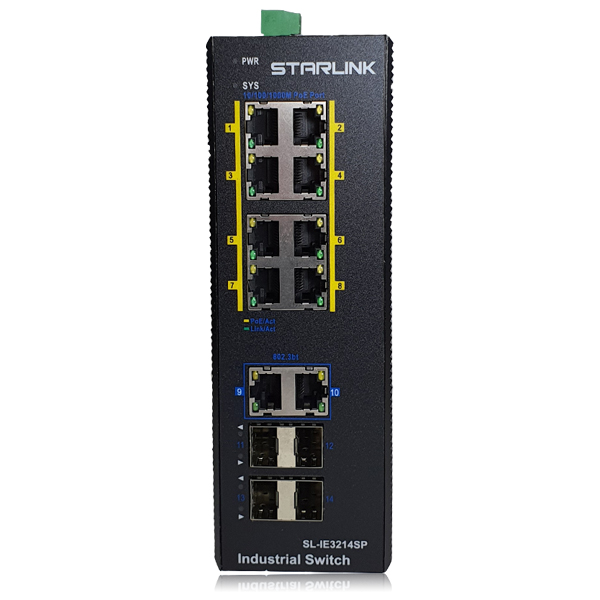 Key Features10Port Gigabit PoE+ Port supportSupport PoE Power Management, PoE Watchdog 2-Port PoE Port 802.3bt supportIndustrial design protection grade 4, -40 to 85 ° C operating temperatureProduct Name14 Ports Gigabit Industrial Managed PoE Switch14 Ports Gigabit Industrial Managed PoE SwitchProduct ModelSL-IE3214SPSL-IE3214SPPort Definition8 Gigabit PoE Ports + 2 Gigabit Uplink Port+ 4 Gigabit SFP Port (13-14 Port support 2.5G, Compatible with 1.25G/155M)8 Gigabit PoE Ports + 2 Gigabit Uplink Port+ 4 Gigabit SFP Port (13-14 Port support 2.5G, Compatible with 1.25G/155M)Network ProtocolsIEEE802.3IEEE802.3uIEEE802.3zIEEE802.3abIEEE802.3xIEEE802.1dIEEE802.1wIEEE802.3IEEE802.3uIEEE802.3zIEEE802.3abIEEE802.3xIEEE802.1dIEEE802.1wNetwork Media10BASE-T: Cat5 UTP(≤100 M) 100BASE-TX: Cat5 or above UTP(≤100 M)1000BASE-TX: Cat5 or above UTP(≤100 M) 10BASE-T: Cat5 UTP(≤100 M) 100BASE-TX: Cat5 or above UTP(≤100 M)1000BASE-TX: Cat5 or above UTP(≤100 M) POE ParametersPOE Standard: IEEE 802.3af / IEEE 802.3at/802.3BTPOE Standard: IEEE 802.3af / IEEE 802.3at/802.3BTPOE ParametersSingle PoE Port Power Output: Max: 15.4 W (IEEE 802.3af)Max: 30 W (IEEE 802.3at)Single PoE Port Power Output: Max: 15.4 W (IEEE 802.3af)Max: 30 W (IEEE 802.3at)POE ParametersPOE port Auto detect IEEE 802.3af / at devicesPOE port Auto detect IEEE 802.3af / at devicesPOE ParametersPOE Power Output: DC48-55VPOE Power Output: DC48-55VPOE ParametersPOE Power Pin: 1/2- ; 3/6+ POE Power Pin: 1/2- ; 3/6+ Fiber MediaMulti-mode：850nm,1310nm  Transmission Distance: 550m/2KmSingle-mode：1310nm,1550nm  Transmission Distance: 20/40/60/80/100/120KmMulti-mode：850nm,1310nm  Transmission Distance: 550m/2KmSingle-mode：1310nm,1550nm  Transmission Distance: 20/40/60/80/100/120KmLED IndicatorPWRLighting：Powered
Un-Light：No PowerLED IndicatorSYSLighting：System is operating normallyUn-Light：System is not runningLED IndicatorYellow lightLighting：PoE Powered
Un-Light：No PoE PoweredLED IndicatorGreen lightLighting：Link normallyUn-Light：Link disconnectLED IndicatorG9-G14Lighting：Fiber Connection is NormalUn-Light：DisconnectPower SupplyInput Voltage: DC48～55VType of input: 4 PIN terminal （block V1+V1- V2+ V2-）Input Voltage: DC48～55VType of input: 4 PIN terminal （block V1+V1- V2+ V2-）Fiber MediaMulti-mode：850nm,1310nm  Transmission Distance: 550m/2KmSingle-mode：1310nm,1550nm  Transmission Distance: 20/40/60/80/100/120KmMulti-mode：850nm,1310nm  Transmission Distance: 550m/2KmSingle-mode：1310nm,1550nm  Transmission Distance: 20/40/60/80/100/120KmPhysical structureProtect grade： IP40 Installation：DIN RailProduc Dimensions(L×W×H): 188mm*130mm*64mmPackage Dimensions(L×W×H): 250mm×210mm×88mmStandard packing(L×W×H): 608mm×500 mm×435mmProtect grade： IP40 Installation：DIN RailProduc Dimensions(L×W×H): 188mm*130mm*64mmPackage Dimensions(L×W×H): 250mm×210mm×88mmStandard packing(L×W×H): 608mm×500 mm×435mmWorking EnvironmentOperating temperature: -40～85℃Storage temperature: -40～85℃Humidity: 5%~95 % ( No condensation)Operating temperature: -40～85℃Storage temperature: -40～85℃Humidity: 5%~95 % ( No condensation)Industry StandardEMI: FCC Part 15, CISPR (EN55032) class AEMS: EN61000-4-2 (ESD)EN61000-4-4 (EFT)EN61000-4-5 (Surge)Shock: IEC 60068-2-27Free fall: IEC 60068-2-32Vibration: IEC 60068-2-6 EMI: FCC Part 15, CISPR (EN55032) class AEMS: EN61000-4-2 (ESD)EN61000-4-4 (EFT)EN61000-4-5 (Surge)Shock: IEC 60068-2-27Free fall: IEC 60068-2-32Vibration: IEC 60068-2-6 CertificationCE mark, commercial
FCC Part 15 Class B
VCCI Class B
EN 55032 , Class ACE mark, commercial
FCC Part 15 Class B
VCCI Class B
EN 55032 , Class AMTBF100,000 hours 100,000 hours Packing listIndustrial grade switch: 1 SetInstruction manual: 1 PCSCertificate, warranty card: 1 PCSSerial cable：1PCSOperation manual CD：1 PCSIndustrial grade switch: 1 SetInstruction manual: 1 PCSCertificate, warranty card: 1 PCSSerial cable：1PCSOperation manual CD：1 PCSWarranty2 years  2 years  Hardware ParametersHardware ParametersHardware ParametersBandwidth56Gbps56GbpsPacket Buffer Memory4M4MChip SolutionVSC7425VSC7425Packet Forwarding Rate18Mpps18MppsMAC8K8KForwarding ModeStore-And-ForwardStore-And-ForwardL2 managementL2 managementL2 managementPort managementSupport enable / disable portSupport speed, duplex, MTU setting, etc.Support flow control flow control settingsSupport port mirroring.Support port in / out directionSupport port speed limitSupport port isolation settingUnknown unicast, multicast, broadcast storm suppressionPD Alive Check(Watchdog)Support enable / disable portSupport speed, duplex, MTU setting, etc.Support flow control flow control settingsSupport port mirroring.Support port in / out directionSupport port speed limitSupport port isolation settingUnknown unicast, multicast, broadcast storm suppressionPD Alive Check(Watchdog)STPStandard Spanning Tree (STP) 802.1d Rapid Spanning Tree (RSTP) 802.1w Multiple Spanning Tree (MSTP) 802.1sStandard Spanning Tree (STP) 802.1d Rapid Spanning Tree (RSTP) 802.1w Multiple Spanning Tree (MSTP) 802.1sRing Network ProtocolERPSERPSLink AggregationSupport static manual aggregationSupport LACP dynamic convergenceSupport static manual aggregationSupport LACP dynamic convergenceVLANSupport Port based VLAN and IEEE 802.1Q VLANSupport Port based VLAN and IEEE 802.1Q VLANIGMP  SnoopingSupport static add / deleteSupport static add / deleteMACSupport static add / deleteMAC address learning limitSupport dynamic aging time settingsSupport static add / deleteMAC address learning limitSupport dynamic aging time settingsL3 ( Layer 3 Switching ) and Router FunctionL3 ( Layer 3 Switching ) and Router FunctionL3 ( Layer 3 Switching ) and Router FunctionInterface ConfigurationSupport virtual VLAN interfaceSupport virtual VLAN interfaceARPSupport check ARPSupport check ARPRouter FunctionStatic RouterStatic RouterExtended FunctionExtended FunctionExtended FunctionACLbased on the source MAC, destination MAC, protocol type, source IP, destination IP, L4 port numberSupport time-range time managementbased on the source MAC, destination MAC, protocol type, source IP, destination IP, L4 port numberSupport time-range time managementQOSbased on 802.1p (COS) classificationBased on DSCP classificationBased on the source IP, destination IP, port number classificationSupport SP, WRR, DRR scheduling strategySupport traffic speed limit CARbased on 802.1p (COS) classificationBased on DSCP classificationBased on the source IP, destination IP, port number classificationSupport SP, WRR, DRR scheduling strategySupport traffic speed limit CARLLDPsupports LLDP link discovery protocolsupports LLDP link discovery protocolUser SettingSupport add/delete userSupport add/delete userLogUser login, operation, status, event logUser login, operation, status, event logPort securityDyning Gasp、Snmp TrapDyning Gasp、Snmp TrapPrevent AttackDOS defenseSupport for CPU protection, limited to send CPU message rateARP binding (IP, MAC, PORT binding)DOS defenseSupport for CPU protection, limited to send CPU message rateARP binding (IP, MAC, PORT binding)System ManagementDevice reset, configuration save/restore, upgrade management, time setting, etc.Device reset, configuration save/restore, upgrade management, time setting, etc.Management FunctionManagement FunctionManagement FunctionCLISupport serial command line managementSupport serial command line managementTELNETSupport serial command line managementSupport serial command line managementSSHSupport SSHv1/2 remote managementSupport SSHv1/2 remote managementSNMPSupport v1/2/3Support v1/2/3WEBSupport two layers of settingsSupport two layers of settingsPoEPOE Power managementPOE Power management